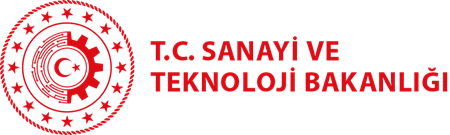 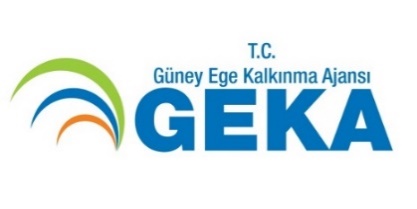 T.C.GÜNEY EGEKALKINMA AJANSI2023 YILI SOSYAL GELİŞMEYİ DESTEKLEME PROGRAMI (SOGEP)BİLGİ NOTU2023 YILI SOSYAL GELİŞMEYİ DESTEKLEME PROGRAMI (SOGEP)PROGRAMIN
ÖNCELİKLERİÖncelik 1: İstihdam Edilebilirliği Artırmak
•Toplumun dezavantajlı kesimlerinin istihdama katılımının kolaylaştırılmasına ve mesleki bilgi ve becerilerinin geliştirilmesine,•Genç istihdamını artırmaya,•İldeki ve bölgedeki ihtiyaçlara uygun alanlarda nitelikli ve üretken beşerî sermayenin geliştirilmesine, yönelik projeler.
Öncelik 2: Sosyal Girişimcilik ve Yenilikçilik
•Sosyal girişimlerin kurulmasına ve kapasitelerinin artırılmasına,•İstihdam edilebilirliğe ve sosyal içermeye ilişkin yenilikçi modeller geliştirilmesine,•Sosyal girişimcilik ve sosyal yenilikçilik alanlarında hizmet veren/verecek olan aracı kurumların işleteceği, ekosistem güçlendirmeye yönelik merkezler, sosyal laboratuvarlar ile kuluçka ve hızlandırıcı programların uygulanmasına, yönelik projeler.
Öncelik 3: Sosyal İçerme 
•Sosyal yardım alan kesimin gelir düzeyinin artırılmasına,•Toplumun dezavantajlı kesimlerinin yaşam kalitelerinin yükseltilmesine,•Dezavantajlı kesimlere sunulan hizmetlerin kalitesinin artırılmasına, yönelik yenilikçi ve model nitelikli projeler.
Öncelik 4: Sosyal Sorumluluk 
•Bölge öncelikleriyle kâr amacı güden kesimin sosyal sorumluluk faaliyetlerini uyumlaştırmaya,•Program öncelik alanlarına ve/veya tespit edilen farklı sosyal bir sorunun çözümüne, yönelik yenilikçi ve model nitelikli projeler.Öncelik 1: İstihdam Edilebilirliği Artırmak
•Toplumun dezavantajlı kesimlerinin istihdama katılımının kolaylaştırılmasına ve mesleki bilgi ve becerilerinin geliştirilmesine,•Genç istihdamını artırmaya,•İldeki ve bölgedeki ihtiyaçlara uygun alanlarda nitelikli ve üretken beşerî sermayenin geliştirilmesine, yönelik projeler.
Öncelik 2: Sosyal Girişimcilik ve Yenilikçilik
•Sosyal girişimlerin kurulmasına ve kapasitelerinin artırılmasına,•İstihdam edilebilirliğe ve sosyal içermeye ilişkin yenilikçi modeller geliştirilmesine,•Sosyal girişimcilik ve sosyal yenilikçilik alanlarında hizmet veren/verecek olan aracı kurumların işleteceği, ekosistem güçlendirmeye yönelik merkezler, sosyal laboratuvarlar ile kuluçka ve hızlandırıcı programların uygulanmasına, yönelik projeler.
Öncelik 3: Sosyal İçerme 
•Sosyal yardım alan kesimin gelir düzeyinin artırılmasına,•Toplumun dezavantajlı kesimlerinin yaşam kalitelerinin yükseltilmesine,•Dezavantajlı kesimlere sunulan hizmetlerin kalitesinin artırılmasına, yönelik yenilikçi ve model nitelikli projeler.
Öncelik 4: Sosyal Sorumluluk 
•Bölge öncelikleriyle kâr amacı güden kesimin sosyal sorumluluk faaliyetlerini uyumlaştırmaya,•Program öncelik alanlarına ve/veya tespit edilen farklı sosyal bir sorunun çözümüne, yönelik yenilikçi ve model nitelikli projeler.ASGARİ PROJE BÜTÇESİ ve AZAMİ DESTEK
ORANLARIKâr Amacı Gütmeyen Kurum ve KuruluşlarKâr Amacı Gütmeyen Kurum ve KuruluşlarASGARİ PROJE BÜTÇESİ ve AZAMİ DESTEK
ORANLARIAsgari Proje Bütçesi: 1.000.000 TLAzami Destek Oranı: % 90ASGARİ PROJE BÜTÇESİ ve AZAMİ DESTEK
ORANLARIKâr Amacı Güden KuruluşlarKâr Amacı Güden KuruluşlarASGARİ PROJE BÜTÇESİ ve AZAMİ DESTEK
ORANLARIAsgari Proje Bütçesi: 1.000.000 TLAzami Destek Oranı: % 50PROJE SÜRESİAzami süre: 18 AyAzami süre: 18 AyUYGUN BAŞVURU
SAHİPLERİ

Öncelik 1,2,3Öncelik 4UYGUN BAŞVURU
SAHİPLERİ

Kamu kurum ve kuruluşları, kamu kurumu niteliğindeki meslek kuruluşları, birlikler, kooperatifler, sivil toplum kuruluşları, organize sanayi bölgeleri, sanayi siteleri, serbest bölge işleticileri, teknoloji transfer ofisi şirketleri ile teknoloji geliştirme bölgesi, endüstri bölgesi ve iş geliştirme merkezi gibi kuruluşların yönetici şirketleriKar Amacı Güden KuruluşlarSON BAŞVURU TARİHİ30.12.2022 CUMA30.12.2022 CUMA